Bestellijst taalNaam (instelling):									 	Adres:											Telefoon:											Mail:												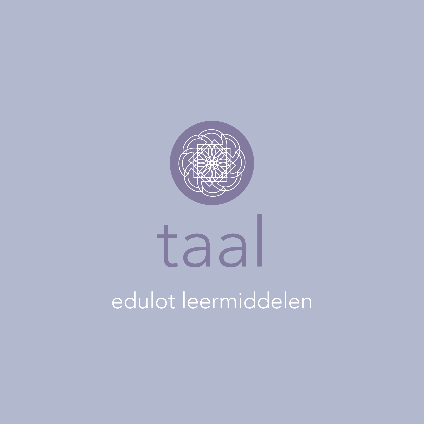 Welk product wilt u bestellen?Kruis aanAnsichtkaarten met letterklankHouten letterreeks met ankerwoordHouten letterreeks met alleen de klankOphangsysteem 9 meterAantal:300. a301.aa302.b303.c304.d305.e306.ee307.f308.g309.h310.i311.ie312.j313.k314.lAantal:315.m316.n317.o318.oo319.p320.q321.r322.s323.t324.u325.uu326.v327.w328.x329.ijAantal:330.z331.au332.ou333.ng334.nk335.ui336.eu337.ei338.oe339.eeuw340.sch